Year-long, Juneau School District: Career pathways, weekly advisory, AVIDData trend:  College enrollment for students from Angoon, Hoonah, Hydaburg, Klukwan, and Yakutat (combined) increased from 36% in 2011 to 50% in 2014. The four-year completion rate increased from less than 10% in 2011 to 19% in 2014.What has contributed to trend of more students from Southeast villages are enrolling in college?Removing barriers: Getting rid of HS qualifying exam (2014)Financial aid: Alaska Performance Scholarship Role models: Graduates from rural communities like Danielle Carlson recruiting other rural studentsEarly College Experiences: Latseen and Goldbelt CampsCompressed class and dual credit classesOn campus support: Native and rural Student Center, Wooch.een, advisors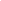 Ideas to investigate:Creating more support for online courses (mentors, cohorts, orientation)Developing college and career plans in high school or middle school – look at College HorizonsEnrollment in escrow for dual enrollment course?Progress in past 6 months to 1 year:Greater alignment in UA system around dual enrollment definitions, fee structuresIdentified method of tracking credentials (licensures) by census dataSuccessful scholars camp launching in late AugustPiloting distributed guidance (helping students make a plan) in SitkaCreated dual enrollment packetQuestions for future conversations:Has SHI or Goldbelt tracked data on college success rates of camp attendees?How many students (number and percent) are participating in orientation?What are successful models and tools for helping students make college, career and life plans?Follow-up:Tina Ryman talk with Sarah Dybdahl and daughter Michaela about Successful ScholarsPat Sidmore talk with DOL (Dan Robinson) and/or Felicia about using census state to track licensuresJulyAugustSeptemberLatseen Academy (July 7-17), SHI, 3 credit Native Art, 1 credit UNIV.College/dual credit intensives/short courses, UASANSEP (Alaska Native Science and Education Program)College/dual credit courses, UA system and school districtsUAS Successful Scholars camp, pre-orientation Aug 19Orientation Aug 22-24Juneau construction academy, SERRC, 18+MAPS training, Couer MiningUAS Deadline for Fall Admission Aug 15“Triple credit” carpentry & welding (HS, College, NCCER credentials), HydaburgTransition Camps, community-based 8-15 locations per year -> SERRCSalmon enhancement semester (hatchery/weir tech skills), UAS SitkaOctoberNovemberDecemberUNIV 101 3 credit online college success skills, UASCollege & Career Fair, Juneau TMHSIntro to Nautical Skills -> Basic training & HS science credit, AVTECUAS Spring Class Schedule Available Oct 28Explore Southeast 1, UAS, pre & post-testingUAS Spring Registration Begins Nov 25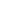 JanuaryFebruaryMarchCollege/dual credit courses, UA systemClose-up – government internships, SERRCUAS Fall Instruction Starts Jan 13Summer Job Fairs, JSD High SchoolsUAS Summer Class Schedule Available Feb 3Summer Registration begins Feb 10Explore Southeast 2, UAS, pre & post-testingImmersion experience, AVTECCareer Connections Healthcare, Behavioral Health, SERRC, Juneau CTE spring break camp, UASUAS Fall Schedule Available Mar 23AprilMayJuneUAS Math (Calculus) Camp, 3 days, pre & post-testing, UAS Fall Registration Opens Apr 20Career Connections, general, week-long, SERRC, JuneauDive semester, multiple dive certification, UAS SitkaCareer Connections, general, week-long, SERRC, JuneauUAS Summer Session May 13-Aug 3RAHI (Rural Alaska Honors Institute), UAFUAS Summer Session Two June 24-Aug 3